Алгоритм по работе с сайтом1.	Выполните вход, пройдя по ссылке:  https://wsr61.ru/Региональный координационный центр Ростовской области 2.	 В меню  выберете «Чемпионаты» - из выпадающего списка«Региональный чемпионат 2021» - выбираем «Деловая программа»Деловая программа Регионального чемпионата «Молодые профессионалы» (Ворлдскиллс Россия) Ростовской области 2021Деловая программа РЧ РО 2021.pdf (845 КБ)Нажмите «Трансляции с соревновательных площадок»Уважаемые посетители сайта!В ходе проведения VI Открытого регионального Чемпионата "Молодые профессионалы (Ворлдскиллс Россия)" Ростовской области 2021 планируется ведение прямых трансляций с конкурсных площадок, а так же мероприятий деловой программы.Следить за ходом проведения Чемпионата можно в специальном разделе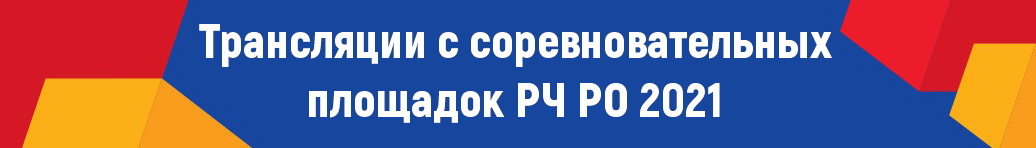 или в официальной группе РКЦ ВКонтактеhttps://vk.com/wsr61Выбираете любую площадкуТрансляции с соревновательных площадок РЧ РО 2021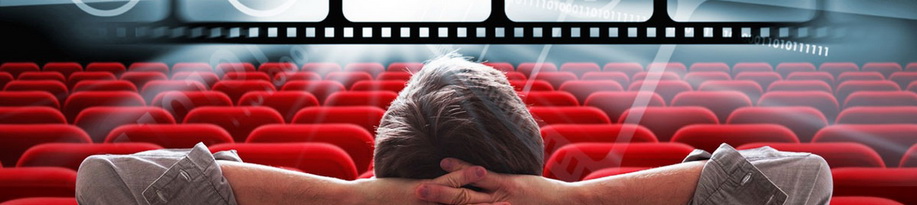 Волгодонский техникум металлообработки и машиностроения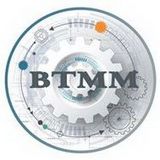 Ростовская область, г. Волгодонск, ул. Энтузиастов, д.7; сайт: https://втмм.рф ; E-mail: vtmm.spo@gmail.com, телефон: 8 (8639) 25-56-51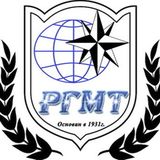 Ростовский-на-Дону гидрометеорологический техникумРостовская область, г. Ростов-на-Дону, 31-я линия, 4; сайт: http://rgmt.edu.ru; E-mail: rgmtru@rostobr.ru, телефон: 8 (863) 285-01-95, 8 (863) 285-10-96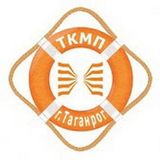 Таганрогский колледж морского приборостроенияРостовская обл., гор. Таганрог, ул. Петровская,71/пер. Мечниковский,5; Сайт: http://ткмп.рф, телефон: 8 (8634) 38-34-37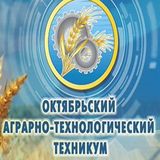 Октябрьский аграрно-технологический техникумРостовская область, Октябрьский район,п. Качкан, ул. Молодежная, 2;
Сайт: www.oatt-spo.ru, телефон: 8 (86360) 3-79-56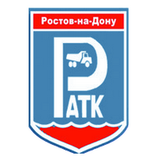 Ростовский-на-Дону автотранспортный колледжул. 29-я Линия, 46, г. Ростов-на-Дону, 344000; адрес электронной почты: patkfgou@rostobr.ru. Сайт: http://ratk61.ru, телефон (863) 251-25-54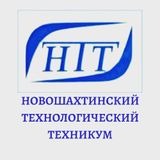 Новошахтинский технологический техникумРостовская обл., Новошахтинск г., Грессовская ул., д.21/17/1; Сайт: licey59.edusite.ru, телефон: 8 (863) 240-34-97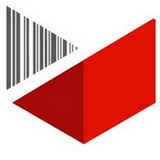 Ростовский колледж технологий машиностроенияул. Вятская, 35, г. Ростов-на-Дону, 344095; адрес электронной почты: rktm@rktm.info; многоканальный телефон (863) 310-31-41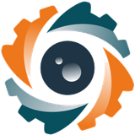 Таганрогский механический колледжгород Таганрог, улица Свободы, 21; Сайт: ⁠https://tmexk.ru, e-mail: tmexk@tmexk.ru; телефон: 8 (8634) 64-75-59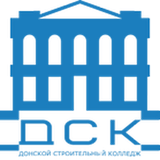 Донской строительный колледжг. Новочеркасск, пр. Платовский, д. 94; Сайт: дск.сайт , E-mail: dsk@rostobr.ru; телефон: +7 (8635) 22-35-90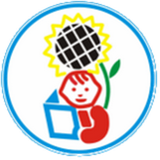 Донской педагогический колледжг. Ростов-на-Дону, просп. Ленина, 92; Сайт: college-dpc.ru, e-mail: donpedcollege@donpac.ru; телефон: 8 (863) 293-86-97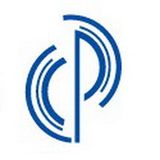 Ростовский-на-Дону колледж связи и информатикиул. Тургеневская, 10/6, г. Ростов-на-Дону, 344082, Сайт: www.rksi.ru,
Тел.: +7 (863) 206-88-88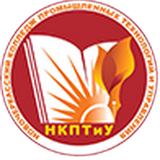 Новочеркасский колледж промышленных технологий и управленияг. Новочеркасск, ул. Александровская, 109; Сайт: nkptiu.ru, телефон: 8 (8635) 22-44-44